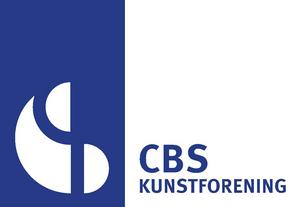 Værkliste til CBS Kunstforenings årlige generalforsamling21. maj 2013Nr.KunstnerTitel, teknikHøjde x breddeI cm højde/bredde1Stefanie WoschekUden titelAkryl på lærred100 x 752Jette DeboisFigurerAkryl på lærred80 x 703Esben Zøllner OlesenFoto4Esben Zøllner OlesenFoto5Esben Zøllner OlesenFoto6René TanculaRomersk facade (blå) Ægtempera på papir70 x 507René TanculaAthen (gulig) Ægtempera på papir70 x 508Tillie BurdenGlaspose m/æble GlasHøjde 229Tillie BurdenGlaspude m/æble Glas10 x 1610Tillie BurdenGrøn poseGlasHøjde 1211Kirsten Rotbøll LassenUden titelAkryl på lærred100 x 10012Pia JacobæusUden titelAkryl på lærred90 x 7013Olav Herman-HansenMann med papirhattMezzotint25 x 2014Olav Herman-HansenPapirrullMezzotint9,5 x 2515Olav Herman-HansenRoerMezzotint7,5 x 14,516Olav Herman-HansenPære Mezzotint9,5 x 7,517Signe AdrianHårknudeAkryl på lærred80 x 8018Peter HeskBronzefigurHøjde 15 cm19Peter HeskBronzefigurHøjde 15 cm